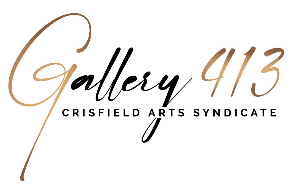 EXHIBIT DETAILSOCT-DEC 2022Location:   Gallery 413                    413 W. Main Street                    Crisfield, MD 21817Theme:    OpenArt Media:  All forms of art are welcome!Painting		Photography		Woodworking		Glassworks		Ceramics		Pottery		Mosaics		Fiber Arts		Drawing		Metalwork		Sculptures		Mixed MediaAnd more!Important Dates: Application (attached) Due:  September 30	 Drop Off – 11:00 am-3:00 pm, October 1-2Opening Reception:  5-7 p.m., Friday, October 7Pick-up -  Time/Dates TBA, January 2023No entry fee for up to five pieces.  Commission:  20% for members; 25% for nonmembers(Member application available at www.CrisfieldArtsSyndicate.org)      Questions may be directed to Trish Kotzen at pskotzen@gmail.com or      410-610-8467.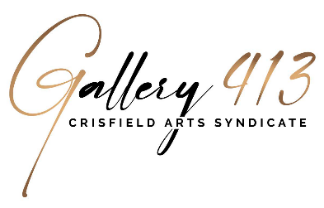  Artist may enter up to five original art works.Maximum size for hanging items is 30”x30” including the frame.  Maximum size for standing items (i.e., sculpture) is 30”x30” and 48” in height.All items must be delivered 11:00 am-3:00 pm October 1st or 2nd.  Delivery locations will be available in Kent Island and Crisfield with possible additional locations depending on response.   Details provided upon receipt of application. Exhibit will be on display through the end of 2022.  Items must remain on display through the end of the exhibit period unless sold to an out-of-town buyer.Pick-up will be in January 2023, with dates and times to be announced. The Crisfield Arts Syndicate reserves the right to reject submissions deemed unsuitable for the exhibit. The Crisfield Arts Syndicate and Gallery 413 are not responsible for loss or damage to works, but reasonable caution will be taken.The Crisfield Arts Syndicate will take 20% commission for members and 25% for nonmembers on all work sold during the exhibit or as a result of the exhibit.All items not removed after 30 days of stated pickup date become property of the Crisfield Arts Syndicate and Gallery 413.  Completed application (attached) may be mailed to:  Crisfield Arts Syndicate c/o Patricia Kotzen1638 Bayside Drive Chester, MD  21619ENTRY FORMArtist Name  ______________________________________________________Address ____________________________________________________________________________________________________________________________Phone _____________________Email __________________________________=======================================================================================================ITEM #1 – TITLE ____________________________________________________PRICE (or NFS): _____________   MEDIUM: _______________________________===================================================================ITEM #2 – TITLE ____________________________________________________PRICE (or NFS): _____________   MEDIUM: _______________________________===================================================================ITEM #3 – TITLE ____________________________________________________PRICE (or NFS): _____________   MEDIUM: ______________________________===================================================================ITEM #4 – TITLE ____________________________________________________PRICE (or NFS): _____________   MEDIUM: ______________________________===================================================================ITEM #5 – TITLE ____________________________________________________PRICE (or NFS): _____________   MEDIUM: _______________________________I have read and agree to the Exhibit details as outlined above.___________________________________________________        ____________Signature (Signature of Parent or Guardian if artist is under 18 years of age)                 Date                                                                Please attach a label to the back of each item as follows:ITEM #1:TITLE: _______________________________________________________ARTIST: ______________________________________________________PRICE (or NFS): _____________________________ITEM #2:TITLE: _______________________________________________________ARTIST: ______________________________________________________PRICE (or NFS): _____________________________ITEM #3:TITLE: _______________________________________________________ARTIST: ______________________________________________________PRICE (or NFS): _____________________________ITEM #4:TITLE: _______________________________________________________ARTIST: ______________________________________________________PRICE (or NFS): _____________________________ITEM #5:TITLE: _______________________________________________________ARTIST: ______________________________________________________PRICE (or NFS): _____________________________